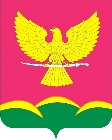 АДМИНИСТРАЦИЯ НОВОТИТАРОВСКОГОСЕЛЬСКОГО ПОСЕЛЕНИЯ ДИНСКОГО РАЙОНАПОСТАНОВЛЕНИЕот 24.07.2023                                                                                              № 631станица НовотитаровскаяОб организации работы в администрацииНовотитаровского сельского поселения Динского района, подведомственных муниципальных учреждениях в социальных сетях информационно-телекоммуникационной сети «Интернет»В соответствии с Федеральным законом от 9 февраля 2009 года № 8-ФЗ «Об обеспечении доступа к информации о деятельности государственных органов и органов местного самоуправления», статьей 5 Закона Краснодарского края от 16 июля 2010 года № 2000-КЗ «Об обеспечении доступа к информации о деятельности государственных органов Краснодарского края, органов местного самоуправления в Краснодарском крае», постановлением главы администрации (губернатора) Краснодарского края от 20 августа 2020 года № 478 «Об организации работы в исполнительных органах государственной власти Краснодарского края с сообщениями в социальных сетях информационно-телекоммуникационной сети «Интернет», в целях формирования системы эффективной обратной связи с населением Новотитаровского сельского поселения Динского района, руководствуясь статьями 59 Устава Новотитаровского сельского поселения Динского района,       п о с т а н о в л я ю:1. Утвердить Порядок организации работы по созданию и использованию официальных страниц в социальных сетях в администрации Новотитаровского сельского поселения Динского района и подведомственных муниципальных учреждениях (приложение № 1). 2. Утвердить Порядок организации работы с сообщениями в социальных сетях, затрагивающими вопросы деятельности администрации Новотитаровского сельского поселения и подведомственных муниципальных учреждений (приложение № 2).3. Отделу по общим и правовым вопросам администрации Новотитаровского сельского поселения Динского района (Омельченко О.Н.) обеспечить:3.1. Координацию деятельности отделов администрации Новотитаровского сельского поселения Динского района по работе с отдельными сообщениями в социальных сетях;3.2. Взаимодействие с отделами администрации Новотитаровского сельского поселения Динского района по работе с отдельными сообщениями в социальных сетях;3.3. Оказание консультативной и методической помощи отделам администрации Новотитаровского сельского поселения Динского района в организации работы с сообщениями в социальных сетях;3.4. Координацию деятельности органов местного самоуправления Новотитаровского сельского поселения Динского района по созданию и использованию официальных страниц в социальных сетях, оказание консультативной и методической помощи по данному вопросу;3.5. Разместить на официальном сайте Новотитаровского сельского поселения в информационно-телекоммуникационной сети «Интернет».4. Контроль за выполнением настоящего постановления возложить на заместителя главы Новотитаровского сельского поселения Динского района Пройдисвет О.А.5. Постановление вступает в силу со дня его подписания.Глава Новотитаровского сельского поселения                                                                               С.К.Кошман